Események, liturgikus programokEseménynaptár05.02. 17.00 Felsősök csoportja05.02. Ifi falka találkozó 05.03.   9.30 Baba-mama kör05.07. 16.00 Karitász ünnep 05.09. 17.00 Elsőáldozók csoportja05.09. 19.30 Fiatal házasok csoportja 05.10.   9.30 Baba-mama kör05.16. 17.00 Felsősök csoportja05.16. 18.30 Ifi falka találkozó A hét ünnepeiHétfő: Szent Atanáz püspök, egyháztanítóKedd: Szent Fülöp és Jakab apostol Szerda: Szent Flórián vértanú Szombat: Boldog Gizella királynéSzentmisék, liturgikus templomi események  Vasárnap:   8.45 + édesanya                    10.00 Rózsafüzér társulatért                    18.30 Az érettségizőkért    Hétfő:          7.00 A magyar nép megtéréséért Kedd:         18.30  Szerda:        7.00 Szűz Mária szándékára  Csütörtök: 18.30 + Szülők és nagyszülők    péntek:      18.30     Szombat:   18.30 + Szülők és testvérek  Temetés:     05.04. 10.00 Templom / Lepsényi Józsefné Keresztelő: 05.08. 11.00 Kiscsatári VinceHirdetésekMinden csütörtökön, a szentmise után fél órás szentségimádást tartunk. Ezt követően 22 óráig virrasztásra van lehetőség, amelyben 20-21 óra között vezetett imádság van, majd csendes imára várjuk a testvéreket.  Május 7-én ünnepeljük a Karitász csoport megalakulását. Ünnepi szentmisét mondunk 16 órakor, utána egy kis együttlétre lesz lehetőség. Várunk minden korábbi és jelenlegi karitász tagot! Hívom és várom azokat is, akiket érdekel ez a tevékenység. Mit jelent ez? Törődés és odafigyelés a plébánia területén élőkre, rászorulókra. Adott esetben segítség nyújtás, akár a plébánia raktárában levő élelmiszerrel, akár a központ által felkínált lehetőségekkel. Hétfőn 17 órára a felsősöket várjuk, 19.30-kor pedig az idősebb házasok csoportja találkozik a plébánián. Májusban minden nap 18 órakor elimádkozzuk a lorettói litániát. Május 21-én lesz a Nagymarosi találkozó. Részletek a találkozó honlapján. Élő rózsafüzér zarándoklat május 14-én lesz. Részletek a hirdető táblán. Örömmel jelzem a testvérek felé, hogy az érsekség áldoztatási engedélyt adott Ali László, Bíró Gábor és Paál Tamás részére. Köszönöm készségüket! Továbbra is részt vesz ebben a szolgálatban Pallos András és Brezovay Dezső. Gondolatok a mai naphozA hétköznapokban is az egyház vezetésével Az Apostolok cselekedetei elénk tája az induló egyház életét, annak örömteli és nehéz pillanatait. Ők nem rettennek meg a nehézségektől. Élik a mindennapokban életüket, hirdetve a feltámadás örömhírét.Húsvét ünnepe minket is megerősített, hogy bátran hirdessük az evangéliumot. Péter vezetésével a tanítványok halászni indulnak. Ma talán sokszor nem könnyű elfogadni a vezetést. Nehéz beállni a közös munkába. Persze olyan helyzet is van, amikor arra gondolok, nem akarok kitűnni a tömegből, pedig éppen arra lenne szükség. Jézus a parton áll, sült hallal és kenyérrel várja tanítványait. Táplálni akar minket is, amihez hozzá tehetjük a szavára megtelő hálóból tevékenységünk gyümölcseit. Keresztény életem nem magányos harcosként telik. Jézus kegyelmével, a Szentlélek erejével kell közösségben tevékenykednünk. Hívő életünk alapja Isten szeretete. Ő előbb szeretett minket, mi törekszünk válaszolni rá. Azzal a szeretettel, amellyel Ő fordul felénk. Emberi kapcsolatainkban is az Istentől jövő szeretetet szeretnénk megvalósítani. Milyen nehéz megtalálni azt, miként fejezzem ki, hogyan éreztessem a másik iránti szeretetemet! Legbensőbb, személyes kapcsolatainkban kell igazán törekednünk erre. Jézus segítségét ma is tapasztalhatjuk!  Fülöp Ákos plébánosA rákosfalvai plébánia hírlevele belső használatra.Számlaszámunk: CIB bankműködés (egyházi adó): 11100104-19819019- 36000001Felelős kiadó Fülöp Ákos plébános„hogy életünk legyen és bőségben legyen”Húsvét 3. vasárnapja                              2022. május 1.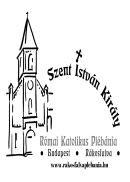 „Ujjongj az Úrnak földkerekség, nevének fönségéről énekelj, zengj neki dicsőítő éneket, alleluja!”Rákosfalvai Szent István Király Plébánia1144 Budapest, Álmos vezér tér 1. : 363-5976Honlap: rakosfalvaplebania.huEmail: iroda@rakosfalvaplebania.huLevelezőlista: rakosfalva@groups.ioPlébános: Fülöp ÁkosSzentmisék:  vasárnap:   8.45; 10.00; 18.30hétköznap: hétfő, szerda 7.00,                      kedd, csütörtök, péntek, szombat 18.30Irodai ügyelet: hétfő – szerda – péntek: 16.00-17.30                            kedd – csütörtök: 9.00-12.00 Olvasmány: ApCsel 5, 27b-32.40b-41 Inkább kell engedelmeskedni Istennek, mint az embereknek. Szentlecke: Jel 5, 11-14 Méltó a bárány, akit megöltek, hogy övé legyen a hatalom, a dicsőség és az áldás. Evangélium: Jn 21, 1-19 Igen, Uram, te tudod, hogy szeretlek. 